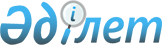 Есіл ауданының 2015 жылға арналған мектепке дейінгі тәрбие мен оқытуға мемлекеттік білім беру тапсырысын, жан басына шаққандағы қаржыландыру және ата-ананың ақы төлеу мөлшерін бекіту туралыАқмола облысы Есіл ауданы әкімдігінің 2015 жылғы 17 сәуірдегі № а-4/164 қаулысы. Ақмола облысының Әділет департаментінде 2015 жылғы 28 мамырда № 4813 болып тіркелді      РҚАО-ның ескертпесі.

      Құжаттың мәтінінде түпнұсқаның пунктуациясы мен орфографиясы сақталған.

      «Қазақстан Республикасындағы жергілікті мемлекеттік басқару және өзін-өзі басқару туралы» 2001 жылғы 23 қаңтардағы, «Білім туралы» 2007 жылғы 27 шілдедегі Қазақстан Республикасының Заңдарына сәйкес, Есіл ауданының әкімдігі ҚАУЛЫ ЕТЕДІ:



      1. Есіл ауданының 2015 жылға арналған мектепке дейінгі тәрбие мен оқытуға мемлекеттік білім беру тапсырысын, жан басына шаққандағы қаржыландыру және ата-ананың ақы төлеу мөлшері бекітілсін.



      2. Есіл ауданы әкімдігінің осы қаулысының орындалуын бақылау Есіл ауданы әкімінің орынбасары С.К.Ағымбаеваға жүктелсін.



      3. Есіл ауданы әкімдігінің осы қаулысы Ақмола облысының Әділет департаментінде мемлекеттік тіркеуден өткен күнінен бастап күшіне енеді және қолданысқа енгізіледі, 2015 жылдың 1 қаңтарынан бастап туындаған қатынастарға таратылады.      Аудан әкімі                                А.Қалжанов

Есіл ауданы әкімдігінің

2015 жылғы 17 сәуірдегі

№ а-4/164 қаулысымен  

бекітілді        Есіл ауданының 2015 жылға арналған мектепке дейінгі тәрбие мен оқытуға мемлекеттік білім беру тапсырысын, жан басына шаққандағы қаржыландыру және ата-ананың ақы төлеу мөлшері
					© 2012. Қазақстан Республикасы Әділет министрлігінің «Қазақстан Республикасының Заңнама және құқықтық ақпарат институты» ШЖҚ РМК
				Ұйымның атауысаныЖан басына шаққандағы қаржыландыру, теңгеАта-ананың айлық ақы мөлшері (теңге)Бір тәрбиеленушіге орташа шығын мөлшері12345«Айгөлек» мектепке дейінгі шағын-орталық Есіл ауданы білім беру бөлімі «Сурган орта мектебі» мемлекеттік мекемесі2516947,8500016947,8«Бөбек» мектепке дейінгі шағын-орталық Есіл ауданы білім беру бөлімі «Ақсай орта мектебі» мемлекеттік мекемесі3016947,8500016947,8«Балапан» мектепке дейінгі шағын-орталық Есіл ауданы білім беру бөлімі «Двуречный орта мектебі» мемлекеттік мекемесі1516947,8500016947,8«Раушан» мектепке дейінгі шағын-орталық Есіл ауданы білім беру бөлімі «Двуречный орта мектебі» мемлекеттік мекемесі3016947,8500016947,8«Коңырау» мектепке дейінгі шағын-орталық Есіл ауданы білім беру бөлімі «Жаныспай негізгі мектебі» мемлекеттік мекемесі1516947,8500016947,8«Арман» мектепке дейінгі шағын-орталық Есіл ауданы білім беру бөлімі «Ковыльный орта мектебі» мемлекеттік мекемесі1516947,8500016947,8«Қуаныш» мектепке дейінгі шағын-орталық Есіл ауданы білім беру бөлімі «Московский орта мектебі» мемлекеттік мекемесі2016947,8500016947,8«Шағала» мектепке дейінгі шағын-орталық Есіл ауданы білім беру бөлімі «Қаракөл орта мектебі» мемлекеттік мекемесі2516947,8500016947,8«Аққу» мектепке дейінгі шағын-орталық Есіл ауданы білім беру бөлімі «Калачев орта мектебі» мемлекеттік мекемесі1516947,8550016947,8«Айналайын» мектепке дейінгі шағын-орталық Есіл ауданы білім беру бөлімі «Бұзылық бастауыш мектебі» мемлекеттік мекемесі1516947,8350016947,8«Сәулем» мектепке дейінгі шағын-орталық Есіл ауданы білім беру бөлімі «Маяковский орта мектебі» мемлекеттік мекемесі3016947,8500016947,8«Тұлпар» мектепке дейінгі шағын-орталық Есіл ауданы білім беру бөлімі «Мирный негізгі мектебі» мемлекеттік мекемесі1516947,8500016947,8«Қарлығаш» мектепке дейінгі шағын-орталық Есіл ауданы білім беру бөлімі «Есіл қаласы № 1 орта мектебі» мемлекеттік мекемесі2516947,8600016947,8«Бұлық» мектепке дейінгі шағын-орталық Есіл ауданы білім беру бөлімі «Победа орта мектебі» мемлекеттік мекемесі2016947,8500016947,8«Меруерт» мектепке дейінгі шағын-орталық Есіл ауданы білім беру бөлімі «Ярослав орта мектебі» мемлекеттік мекемесі2016947,8500016947,8«Балапан» мектепке дейінгі шағын-орталық Есіл ауданы білім беру бөлімі «Любимовский орта мектебі» мемлекеттік мекемесі2016947,8500016947,8«Күншуақ» мектепке дейінгі шағын-орталық Есіл ауданы білім беру бөлімі «Дальнянский орта мектебі» мемлекеттік мекемесі2016947,8500016947,8«Жұлдыз» мектепке дейінгі шағын-орталық Есіл ауданы білім беру бөлімі «Ейский негізгі мектебі» мемлекеттік мекемесі2016947,8500016947,8«Ақмола облысы Есіл ауданы әкімі аппараты» мемлекеттік мекемесі жанындағы «Балдәурен» балабақшасы мемлекеттік коммуналдық қазыналық кәсіпорыны12023831,2750023831,2«Ақмола облысы Есіл ауданы әкімі аппараты» мемлекеттік мекемесі жанындағы «Айналайын» балабақшасы мемлекеттік коммуналдық қазыналық кәсіпорыны10023831,2750023831,2«Ақмола облысы Есіл ауданы әкімі аппараты» мемлекеттік мекемесі жанындағы «Қарлығаш» балабақшасы мемлекеттік коммуналдық қазыналық кәсіпорыны10023831,2750023831,2«Ақмола облысы Есіл ауданы әкімі аппараты» мемлекеттік мекемесі жанындағы № 2 «Болашақ» балабақшасы мемлекеттік коммуналдық қазыналық кәсіпорыны14023831,2750023831,2«Ақмола облысы Есіл ауданы әкімі аппараты» мемлекеттік мекемесі жанындағы «Құлыншақ» балабақшасы мемлекеттік коммуналдық қазыналық кәсіпорыны10023831,2750023831,2«Солнышко» мектепке дейінгі шағын-орталық Есіл ауданы білім беру бөлімі «Октябрьдің 37 жылдығы атындағы орта мектебі» мемлекеттік мекемесі5016947,8500016947,8«Жарқын» мектепке дейінгі шағын-орталық Есіл ауданы білім беру бөлімі «Ленинский бастауыш мектебі» мемлекеттік мекемесі1516947,8450016947,8Есіл ауданы білім беру бөлімі жанындағы № 1 «Гүлдер» балабақшасы мемлекеттік коммуналдық қазыналық кәсіпорыны22523831,2700023831,2«Ақбота» мектепке дейінгі шағын-орталық Есіл ауданы білім беру бөлімі «Комсомол орта мектебі» мемлекеттік мекемесі3016947,8500016947,8